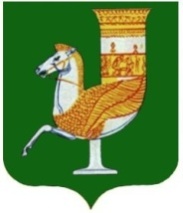 П О С Т А Н О В Л Е Н И ЕАДМИНИСТРАЦИИ   МУНИЦИПАЛЬНОГО  ОБРАЗОВАНИЯ «САДОВСКОЕ СЕЛЬСКОЕ ПОСЕЛЕНИЕ»От  12.07.2022 года № 23с. СадовоеОб обеспечении безопасности людей на водных объектах в летний период В целях обеспечения безопасности людей на водных объектах в летний период, в соответствии с  Федеральным законом от 06 октября 2003 года №131-ФЗ «Об общих принципах организации местного самоуправления в Российской Федерации», руководствуясь Уставом муниципального образования «Садовское сельское поселение»  ПОСТАНОВЛЯЮ:В связи с отсутствием на территории муниципального образования мест массового отдыха населения  приспособленных для купания  запретить купание на всех водных объектах  в границах поселения.Утвердить План мероприятий по обеспечению безопасности людей на водных объектах в летний период 2022 года на территории муниципального образования «Садовское сельское поселение» (Приложение – 1).Специалисту по  общим  вопросам администрации Малина Е.В. обеспечить информирование населения о запрете на купание и правилах безопасного поведения на воде.Рекомендовать руководителям организаций и учреждений поселения организовать  профилактические мероприятия по обучению работников и служащих правилам безопасного поведения на водных объектах.Опубликовать данное постановление в периодическом печатном издании МО «Садовское сельское поселение» и разместить на официальном сайте администрации в сети «Интернет».        6. Контроль исполнения  данного постановления оставляю за собой.        7. Постановление вступает в силу с момента его подписания. И.о.Главы МО 
«Садовское сельское поселение»                                                                           Н.П.ЧеботовПриложение –  1к постановлению   администрацииМО «Садовское сельское поселение»от 12.07.2022 г. № 23ПЛАНмероприятий по обеспечению безопасности людей на водных объектах в летний период 2022 года на территории муниципального образования «Садовское сельское поселение»Приложение к Плану мероприятий ПАМЯТКА«Меры безопасности на водных объектах в летний период»Каждому человеку следует помнить, что купаться в неизвестных водоемах и необследованных местах опасно! - место купания должно иметь пологое, песчаное, свободное от растений и ила дно, без резких обрывов вблизи берега;- умеющие хорошо плавать и нырять должны убедиться в том, что в воде и, тем более, близко у берега нет затонувших деревьев, старых свай, коряг, острых камней (как на глубине, так и у поверхности воды);- в зоне купания, особенно на реках, не должно быть сильного течения, водоворотов, холодных подводных ключей, которые могут привести к судорогам в ногах и руках.Внимание! На необорудованных местах отдыха на водных объектах имеются затонувшие деревья, старые сваи, коряги, острые камни, каменные гряды и отдельные валуны, часто скрытые небольшим слоем воды и находящиеся в самых неожиданных местах, в том числе и далеко от берега.Одной из самых серьезных угроз для жизни людей является купание в состоянии алкогольного опьянения.Распитие напитков в общественных местах наказывается в соответствии со статьей 20.20 КоАП РФ, появление в общественных местах в состоянии алкогольного опьянения наказывается в соответствии со статьей 20.21 Ко АП РФ.Всем гражданам, отдыхающим у водных объектов, необходимо соблюдать основные правила поведения. На пляжах и в других местах отдыха купающимся на водоемах запрещается: - купаться в местах, где выставлены щиты (аншлаги) с предупреждающими и запрещающими знаками и надписями;- подплывать к моторным, парусным, весельным лодкам и другим плавательным средствам;- прыгать в воду с катеров, лодок, причалов, а также сооружений, не приспособленных для этих целей;- загрязнять и засорять водоемы и берега;- распивать спиртные напитки, купаться в состоянии алкогольного и наркотического опьянения;- приводить и купать собак и других животных в места отдыха людей на водных объектах;- оставлять на берегу, в местах для переодевания мусор;- подавать сигналы ложной тревоги;- играть с мячом и в другие спортивные игры в не отведенных для этой цели местах,- не допускать действия, связанные с нырянием и захватом купающихся;- плавать на досках, бревнах, лежаках, автомобильных камерах, надувных матрасах и других, не приспособленных для этого средствах;- ловить рыбу в местах купания;- заезжать на территорию отдыха людей на водных объектах на всех видах автотранспорта.Особое внимание взрослые должны уделять детям во время отдыха на водоеме! Взрослые обязаны не допускать купания детей в непроверенных и неустановленных местах, плавания на неприспособленных для этого средствах, игр и шалостей в воде и других нарушений правил безопасности на воде. Купание детей, особенно - малолетних, проводится под непрерывным контролем взрослых. Администрация с/п.№ Наименование мероприятий Наименование мероприятий Время выполнения Исполнитель Исполнитель 1. Мероприятия по пропаганде мер безопасности населенияна водных объектах в летний период 1. Мероприятия по пропаганде мер безопасности населенияна водных объектах в летний период 1. Мероприятия по пропаганде мер безопасности населенияна водных объектах в летний период 1. Мероприятия по пропаганде мер безопасности населенияна водных объектах в летний период 1. Мероприятия по пропаганде мер безопасности населенияна водных объектах в летний период 1. Мероприятия по пропаганде мер безопасности населенияна водных объектах в летний период 1.1.Размещение на сайте поселения и на информационных стендах памятки «Меры безопасности на водных объектах в летний период» До 20 июля по 2022 года До 20 июля по 2022 года До 20 июля по 2022 года Специалист администрации 1.2.Организация информирования посетителей учреждений соцкультбыта, о мерах безопасности на водных объектах в летний период В течение летнего периода В течение летнего периода В течение летнего периода Руководители учреждений1.3.Информирование неработающего населения о мерах безопасности на водных объектах в летний период Июль, август Июль, август Июль, август Специалист администрации 1.4.Профилактические мероприятия по обучению учащихся правилам безопасного поведения на водных объектах Июль, август Июль, август Июль, август Директора образовательных учреждений2. Проведение мероприятий по обеспечению безопасности людей на водных объектах2. Проведение мероприятий по обеспечению безопасности людей на водных объектах2. Проведение мероприятий по обеспечению безопасности людей на водных объектах2. Проведение мероприятий по обеспечению безопасности людей на водных объектах2. Проведение мероприятий по обеспечению безопасности людей на водных объектах2. Проведение мероприятий по обеспечению безопасности людей на водных объектах2.1.Установка предупреждающих аншлагов о запрете купания в неустановленных местах До 15 июля 2022 года До 15 июля 2022 года До 15 июля 2022 года Администрация поселения2.2.Периодическое патрулирование  водных объектов  По отдельному графику По отдельному графику По отдельному графику Администрация поселения совместно с ОВД по Красногвардейскому району (по согласованию)